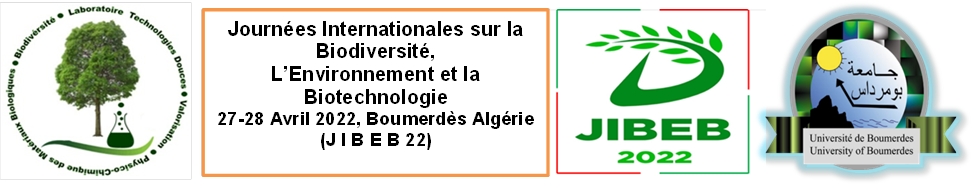 TITRE EN CARACTÈRE GRAS, TIMES NEW ROMAN (14pt) NOM Prénom1*, NOM Prénom2,  (Times New Roman, 12pt)1Affiliation de l’auteur- Laboratoire-Université -  (Times New Raman 10pt)2Affiliation de l’auteur- Laboratoire-Université -(Times New Raman 10pt)Email* : Description du sujet: aaaaa  aaaaa aaaaa aaaaaa aaaaaaaaaa aaaaaaaaaa aaaaaaaaaa aaaaaaa aaaaaaaaaaa aaaaaa aaaaaaa aaaaaaa aaaaaaaaaaa aaaaaaaaa aaaaaaaa aaaaaaaa aaaaaaaa aaaaaaaaaaaaa aaaaaa aaaaaaaa aaaaaaaaaa aaaaaa aaaaaaa aaaaaa aaaaaaaaaaaa aaaaaaaa aaaaaaaa aaaaaaaaaa aaaaaa aaaaaa aaaaaaa aaaaaa aaaaaaa.Objectifs: aaaaaaaaaaa aaaaaa aaaaaaa aaaaaaa aaaaaaaaa aaaaa aaaaaa aaaaaaaa aaaaa aaaaaaaaaaa aaaaaaaaaaaaa aaaaaa aaaaaaa aaaaaaaaaaa aaaaaaaaa aaaaaaaaaaa aaaaaaaaa aaaaaaaaaaa aaaaaaaaa aaaaaa aaaa aaaaa aaaaa aaaaaaaa aaaaaa aaaaaaa aaaaa aaaaaa aaaaaa aaaaaa aaaaaaaa aaaaa aaaaaa aaaaaaaaa aaaaaaa aaaa aaaaa aaaaaaaa aaaaaaa aaaaaa aaaaaa aaaaaaa.Méthodes : aaaaa aaaaaa aaaaa aaaaa aaaaaaaaaa aaaaaaaaaaa aaaaaaaaa aaaaaaaaaa aaaaaaa aaaaaaa aaaaaaaaaaaaa aaaaaa aaaaaaa aaaaaa aaaaa aaaaaaaa aaaaaaa aaaaa aaaaaaaaa aaaaaaaaaaa aaaaaa aaaaaaaaaa aaaaaaaa aaaaaaa aaaaaa aaaaaa aaaaaaa.Résultats et Discussion : aaaaaaaaaaa aaaaa aaaaa aaaaaaaaaa aaaaaaaaaa aaaaaaaaaa aaaaa aaaaaa aaaaaaaa aaaaa aaaaa aaaaaaaa aaaaaa aaaaaaa aaaaaaaaaaa aaaaaaaaa aaaaaaaaaaa aaaaaaaaaaa aaaaaaaaa aaaaaa aaaaaaaaaa aaaaaaaa aaaaaaaaaaaaa aaaaaa aaaaaaa.Conclusion : aaaaaaaaaaa aaaa aaaaaaa aaaaaaaaa aaaaaaaaa aaaa aaaaaaa aaaaa aaaaaaaa aaaaaa aaaaa aaaaaaaaaaaaa aaaaaa aaaaaaa aaaaaaaaaaa aaaaaaaaaaaaaaaaaaaa aaaaaaaa aaaaa aaaaaaa aaaaaaaa aaaaaaaaaa aaaaaa aaaaaa aaaaaaa aaaaaa aaaaaaa.Mots clés: Maximum 5mots 